В с. Васильевка ведутся работы по новогоднему украшению фасадов здании и главной улицы Украинская. 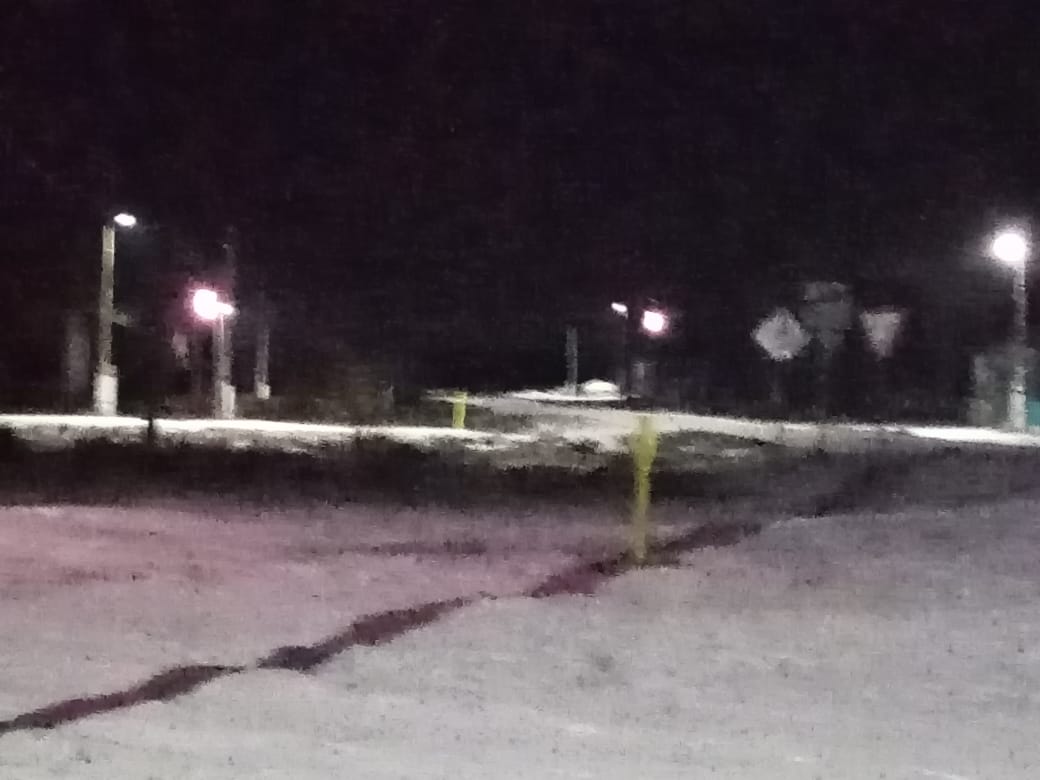 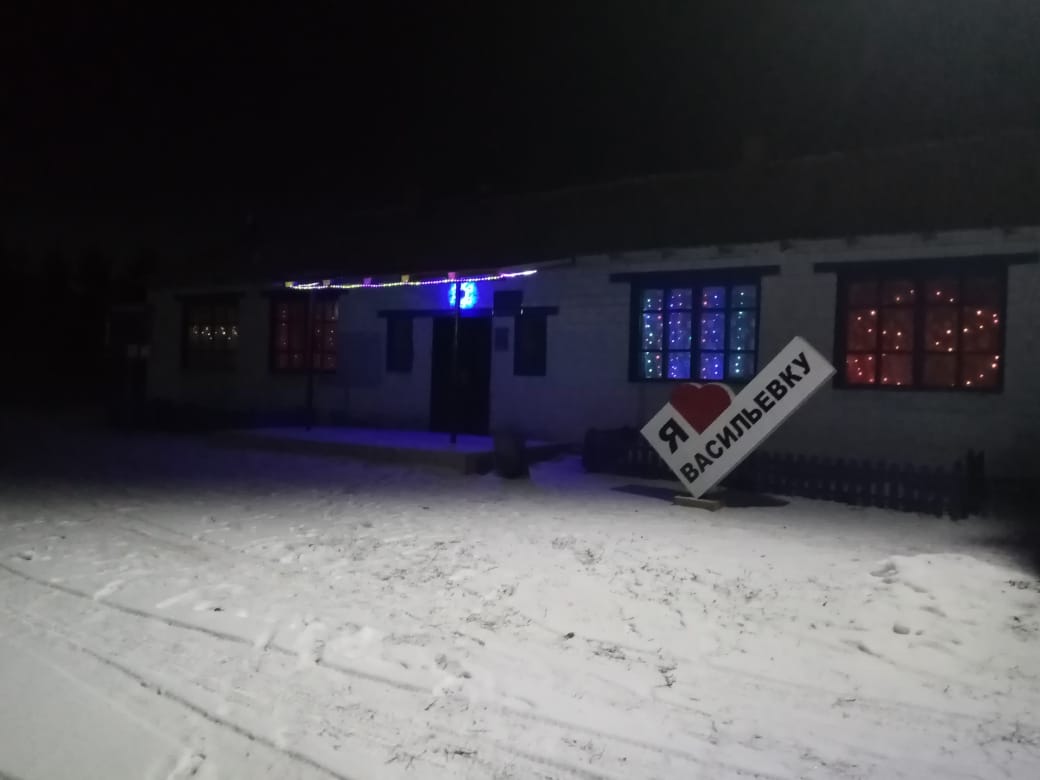 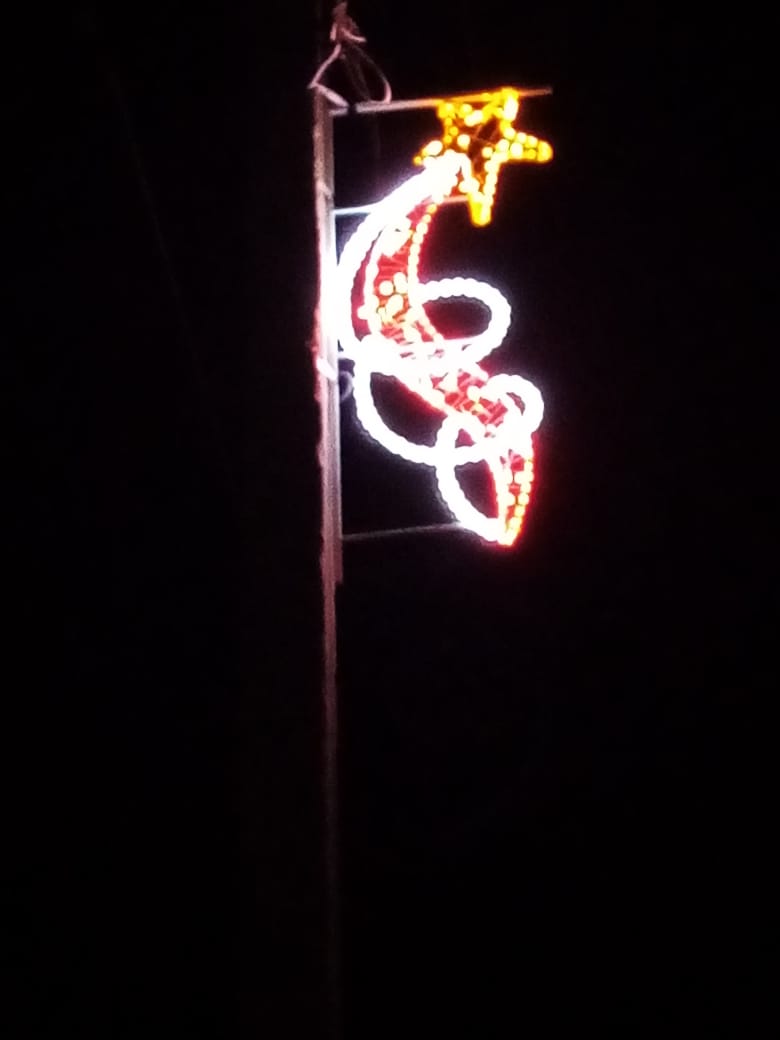 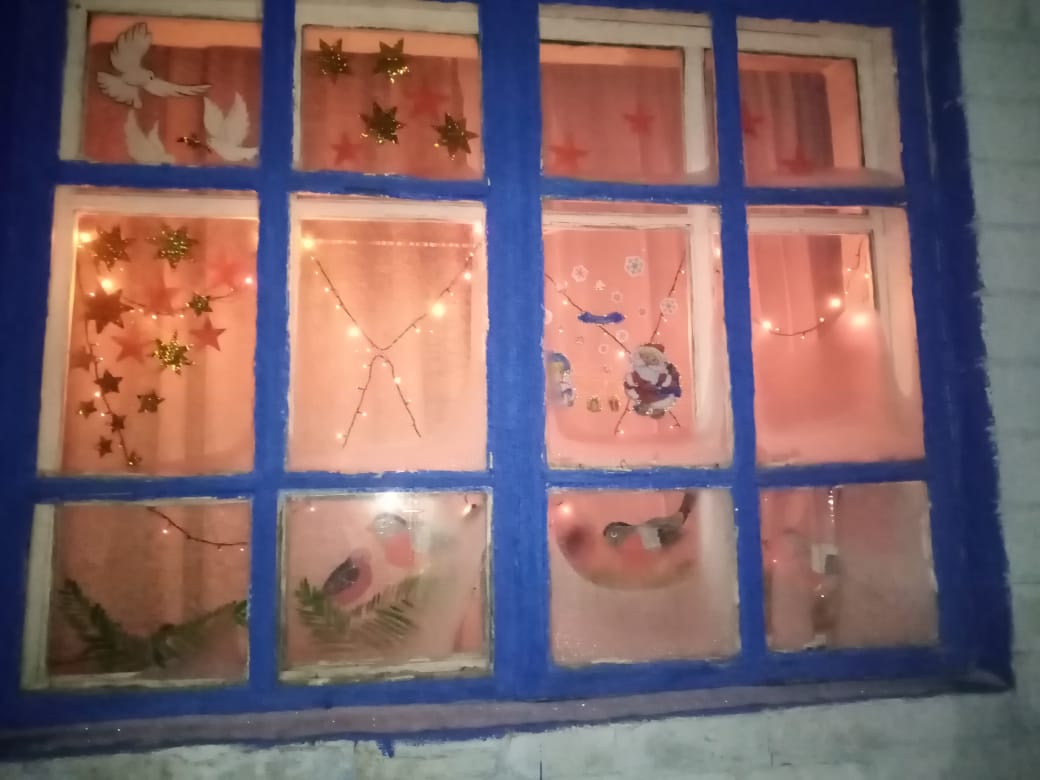 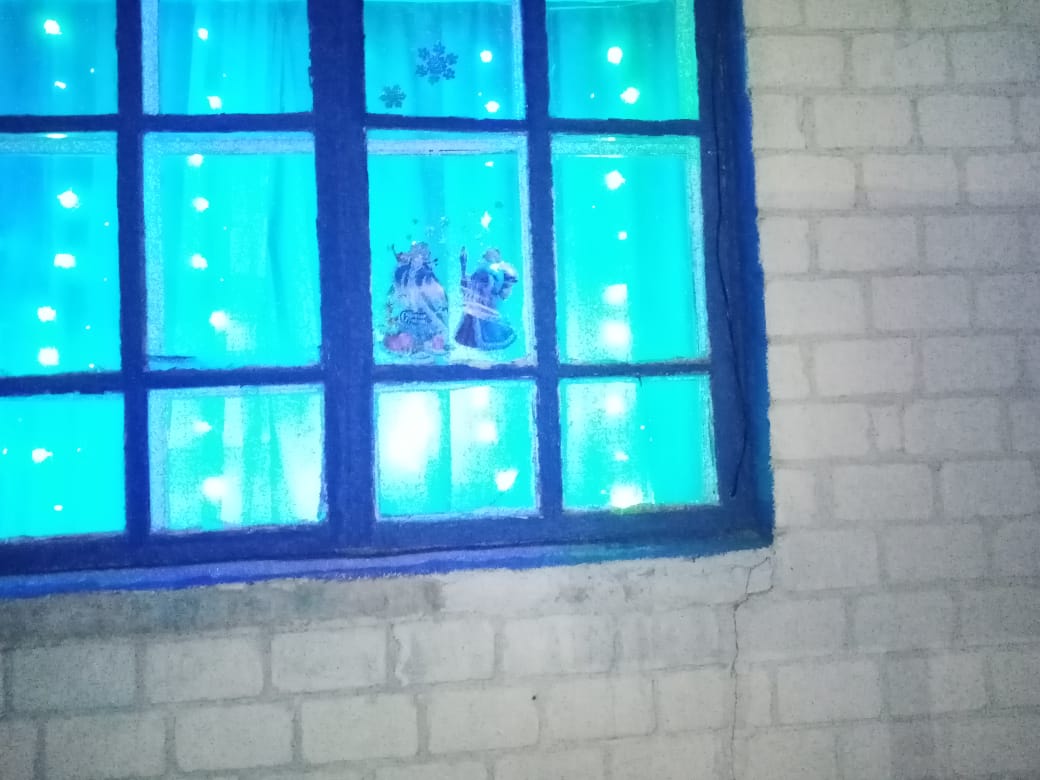 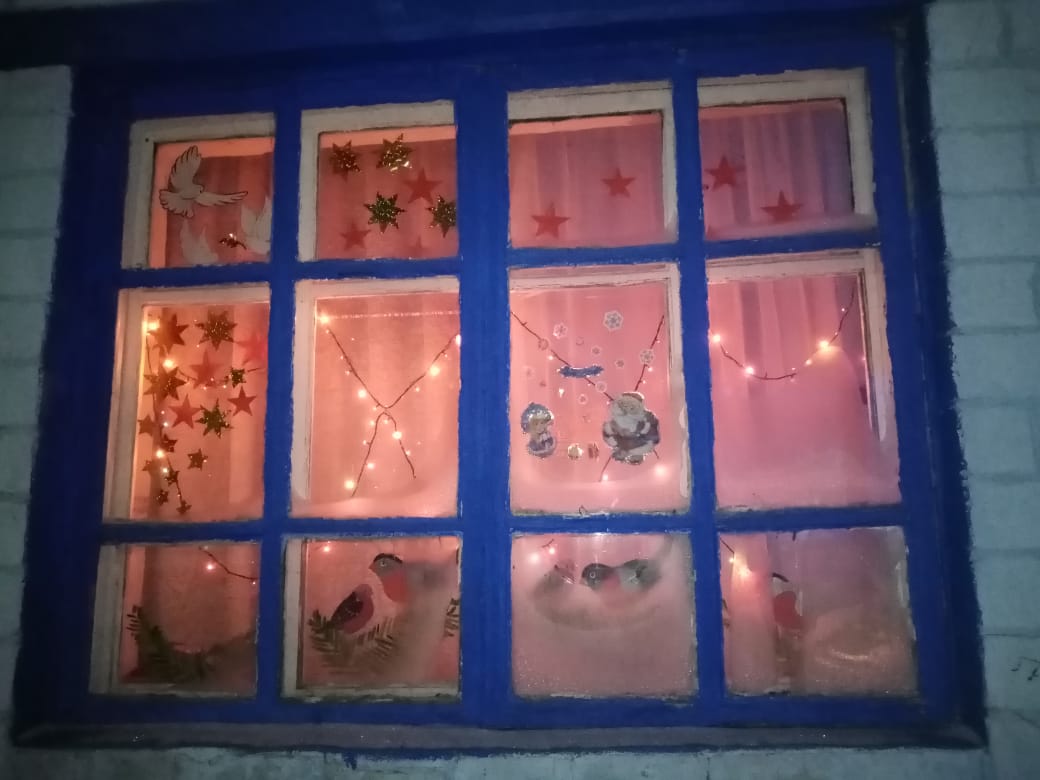 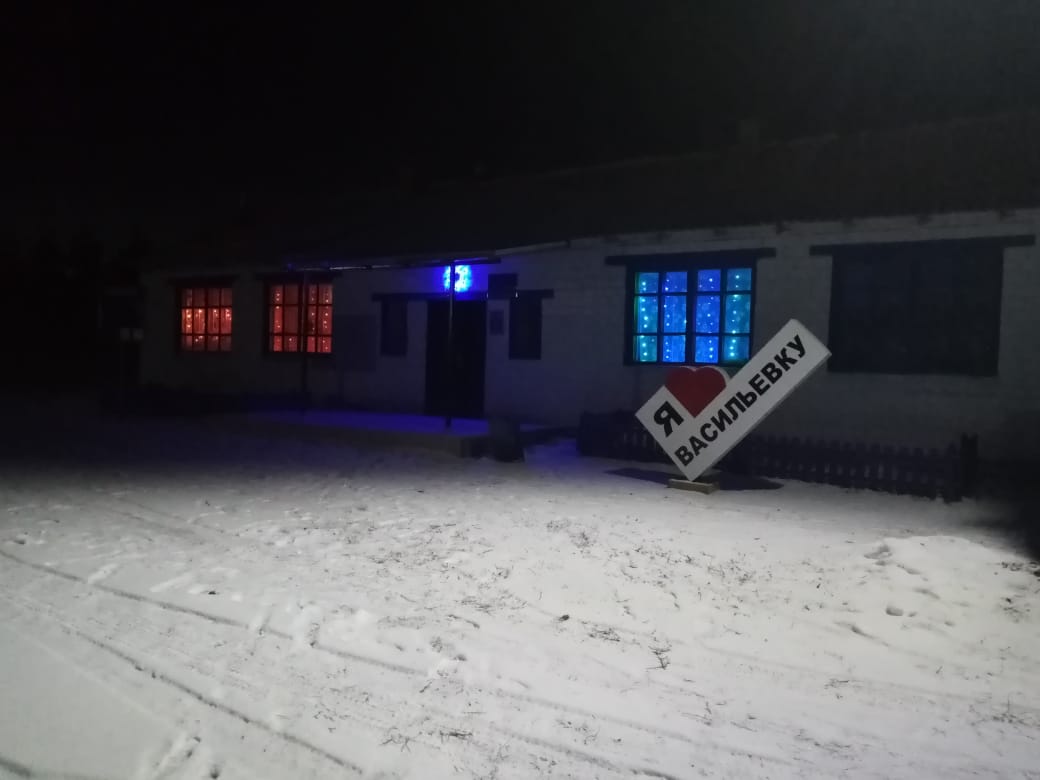 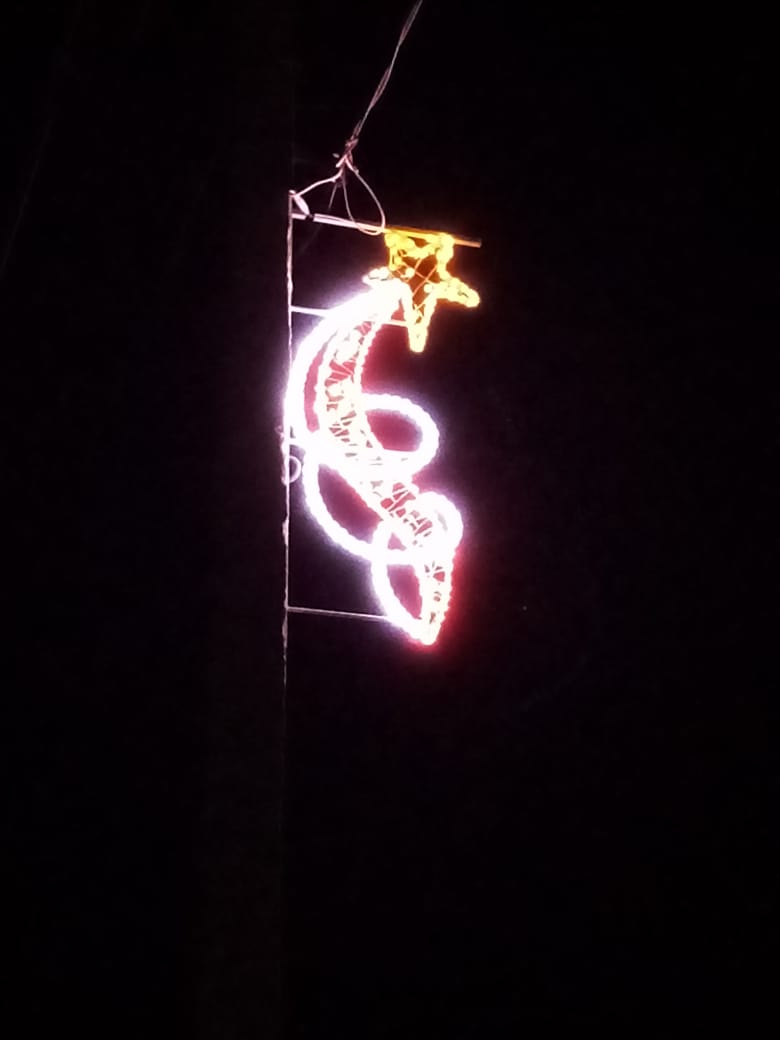 